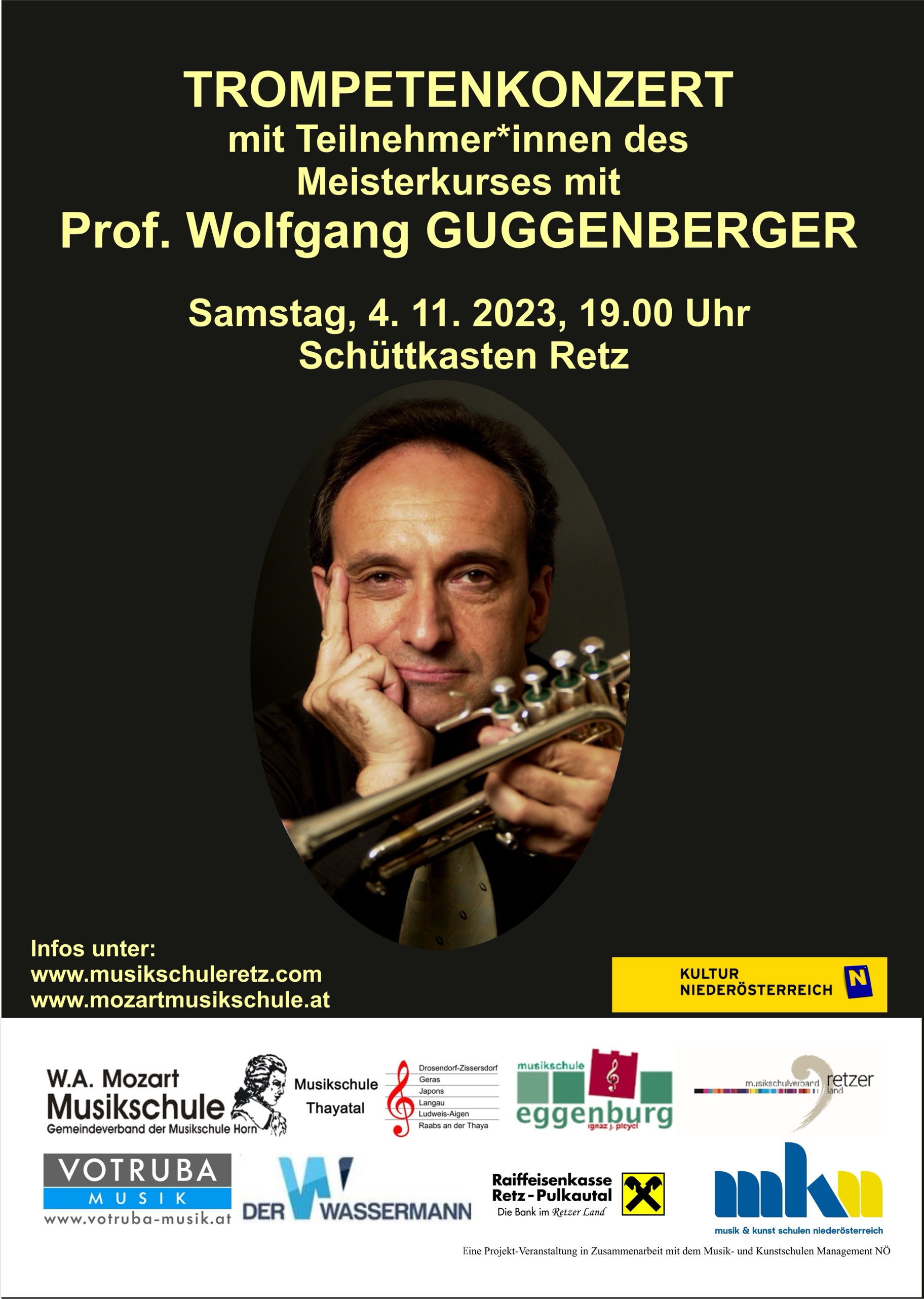 PROGRAMM:Vassily BrandtKonzertstück No. 1, f-mollTrompete: Karoline PifflJoy WebbShare My YokeTrompete: Clemens HintereggerJohann Nepomuk HummelKonzert für Trompete und Klavier, Eb DurTrompete: Thomas HonsigAlexander ArutjunjanTrompetenkonzert, Ab DurTrompete: Michael WechselbergerKarl PillsSonate für Trompete und KlavierTrompete: Benedikt FehringerKorrepetitor: Leonid Belaieff